IUCN DEFINITIONProtected Area: A clearly defined geographical space, recognized, dedicated and managed, through legal or other effective means, to achieve the long-term conservation of nature with associated ecosystem services and cultural values.SummaryWasit Nature Reserve is a wetland reserve established in 2007 by reclamation and rehabilitation of a waste water and rubbish dump. The nature reserve comprises a mix of terrestrial and aquatic habitats (trending from brackish to brine from winter to summer) fed by an underground fresh water source with origins in the interior of the emirate. Vegetation is a planted and recovered mix of native and exotic species partially irrigated with municipal Treated Sewage Effluent (TSE) water. The nature reserve habitats are particularly important for resident and migratory birds within a dense urban setting.  IntroductionWasit Nature Reserve was proclaimed with the vision of transforming a severely degraded and polluted waste site (Ramthah tip) into an ecologically diverse, urban wetland. It is the only urban wetland reserve in Sharjah and is a publicly accessible green space that now also serves as a wetland educational facility with the addition of the Wasit Wetland Centre in 2014. The landscaping, planting, vegetation management and natural maturation of the location has led to the formation of a complex matrix of small habitats. These include low dunes vegetated with halophytic succulents and scrubland, dense stands of mixed-species woodlands (native and exotic species - predominantly lining the perimeter of the nature reserve). The water’s edge is in part sparsely vegetated, densely vegetated with halophytic species or fringed by dense stands of reed beds (Phragmites australis).In addition to the water table levels of the surrounding landscape, the primary water inflow is fresh water from inland, underground drainage. Water levels at the wetland fluctuate seasonally and likely also as a result of numerous anthropogenic factors such as nearby extraction and urban infrastructure development. Water levels are lowest at the end of the summer months, corresponding with an increase in salinity concentrations. Increased salinity can adversely impact the populations of the only resident fish species, Arabian toothcarp (Aphanius dispar dispar) although their resilience and tolerances for change have enabled their persistence.  Fluctuating water levels also expose or inundate mud flats used by foraging birds.Between 2010 and 2017, 111 bird species have been recorded at the location, 54 of which are listed on Appendix II of the Convention of Migratory Species.  Twenty five bird species are known to breed in the nature reserve. An abundance of Black-winged Stilt (Himantopus himantopus - Highest Individual Count – 334 in 2014), Kentish Plover (Charadrius alexandrines - Highest Individual Count – 348 in 2015) and Pacific Golden Plover (Pluvialis fulva - Highest Individual Count – 54 in 2016) have been counted at the site. The urban refuge is also important for the many invertebrate species observed in the associated habitats, including numerous butterfly species and the small, abundant marine snail Potamides conicus.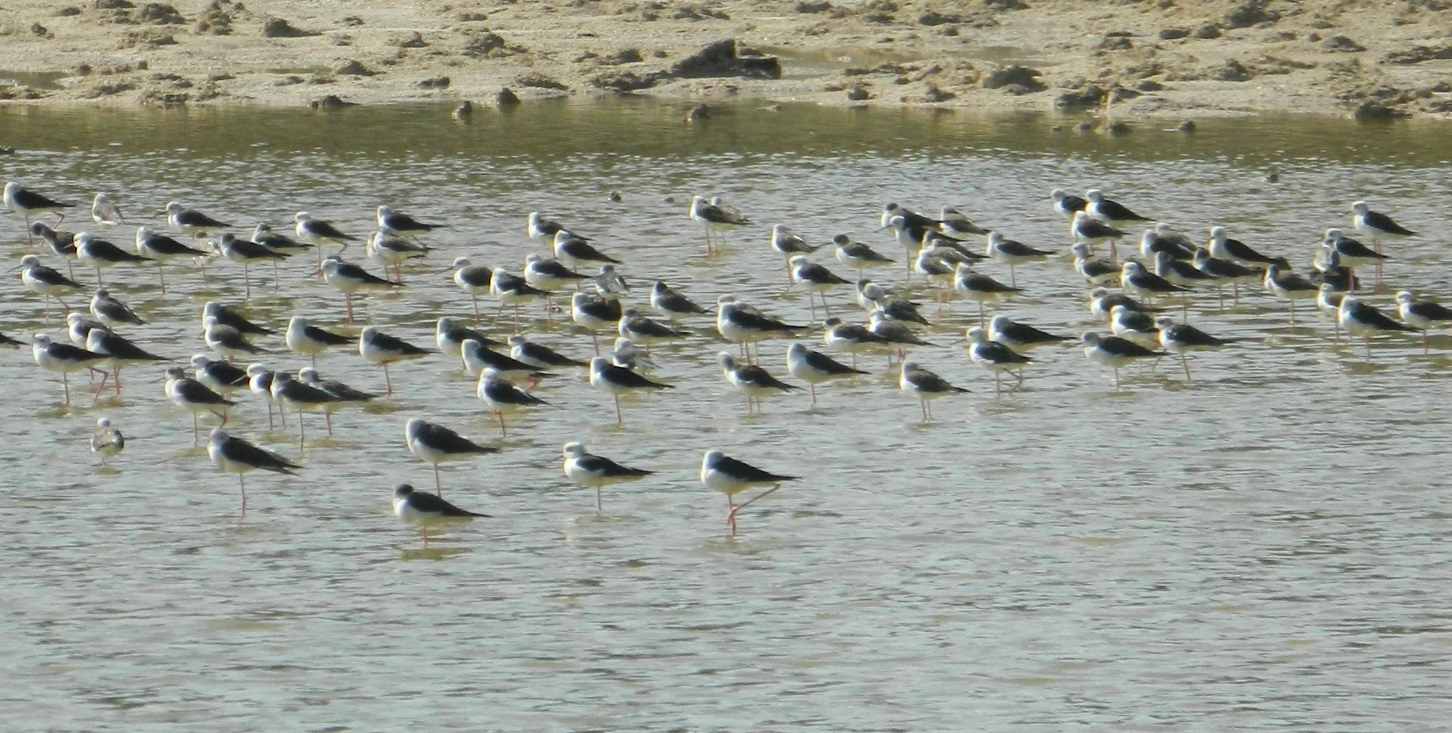 Figure 1: Aggregation of Black-Winged Stilts in the shallow waters of Wasit Nature ReserveKey Features for PA DesignationProtected Area boundaries are clear, easily determinable and enforceable.Effectively protects and allows persistence of ecosystems and viable populations of species.Should ensure connectivity of ecosystems and species distributions. Should include breeding/nursery/spawning habitats and adult territories.Should allow for biodiversity and species distribution changes in response to climate change.Should be aligned with current and anticipated cultural, social and economic requirements.Should include clear, enforceable regulations understood by the public.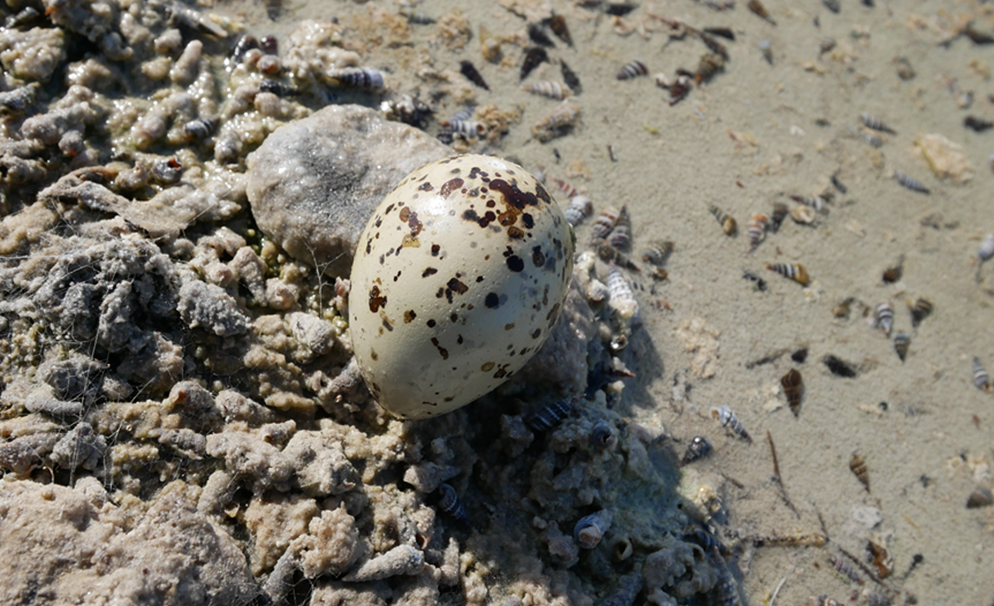 Figure 2: Egg of a Black-Winged Stilt in shallow waters with abundance of small marine snailsAn Ecosystem Approach to ProtectionAn ecosystem approach to protection of habitats and species safeguards the vital components that ensure health, resistance to change and resilience in response to change are maintained.  Despite the density of urban development adjacent to Wasit Nature Reserve, connectivity to underground water sources is crucial to survival. This approach means that nutrients, energy and other biotic and abiotic components that influence survival of connected habitats are considered fundamentally important to the entire ecological system’s functioning. Disconnecting or degrading habitats can negatively impact or even destroy adjacent, visually different habitats. 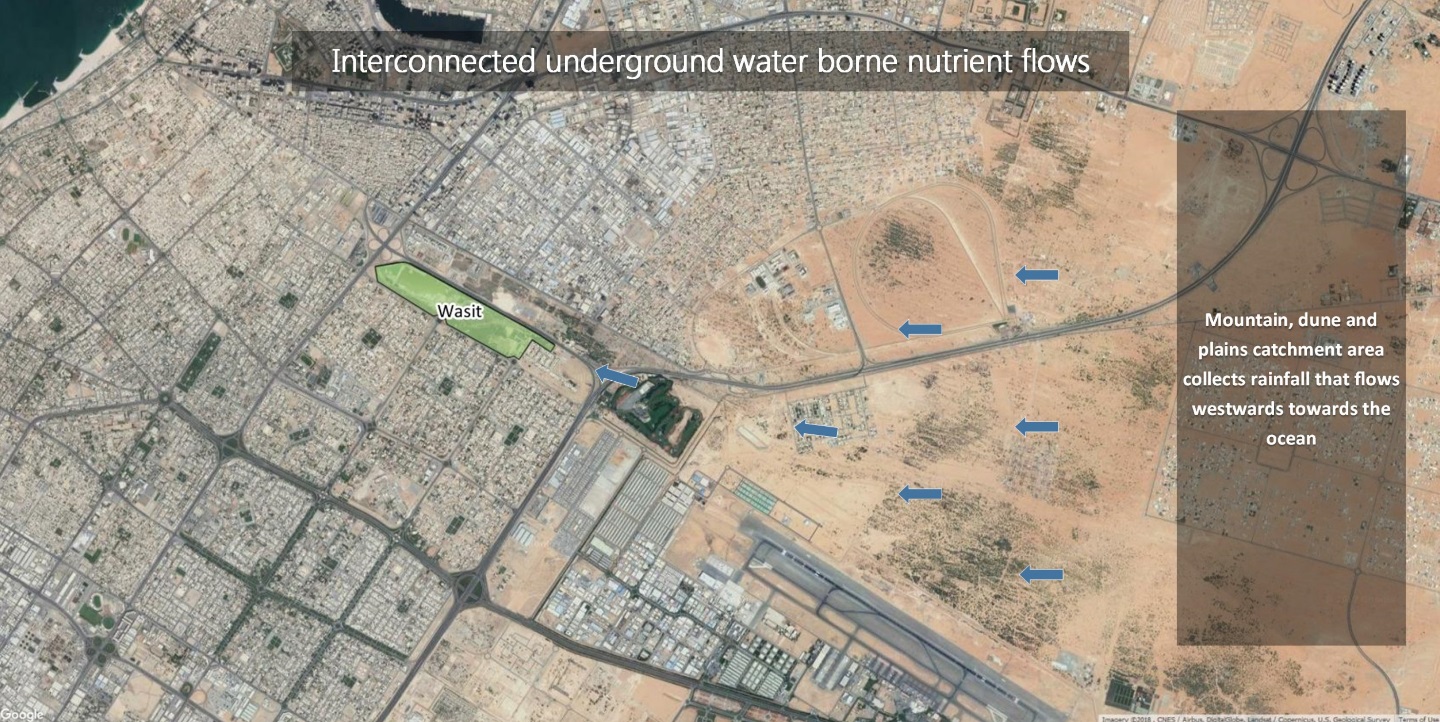 Figure 3: Image depicts the importance of the eastern desert ecosystem connectivity for Wasit Nature Reserve. Despite the substantial surrounding urban development; the dune and plains environment is a crucial component to absorb and concentrate water flow and associated nutrient and mineral cycling (Photo: Google Earth)Wasit Nature ReserveAs a wetland, Wasit Nature Reserve requires permanent sources of water to sustain the ecological integrity of the system. It is believed that current sources include both water table seepage and fresh water inflow percolating underground from distant dunes, plains and mountains to the east. Water extraction, urban and industrial and infrastructure development all pose significant potential hazards for the ecosystem both through disruption of water supply and the influx of potential pollutants. It is vital that consideration of these lifelines inform measures for persistence of this location despite it being a considerably transformed and landscaped environment. This complexity of water quality and flow interacting with the engineered and remediated habitats provides a significant urban refuge for the many associated birds and invertebrate species. The ecological importance of the site as an extension of the modified western coastal habitats in Sharjah and neighbouring Emirates is reflected by the bird species compositions which are similar in both Al Zorah mangrove to the north and Ras Al Khor to the south. The manipulation of finer scale ecological niches within Wasit Nature Reserve will be subject to prioritization of ongoing management measures.Key Ecosystem Habitats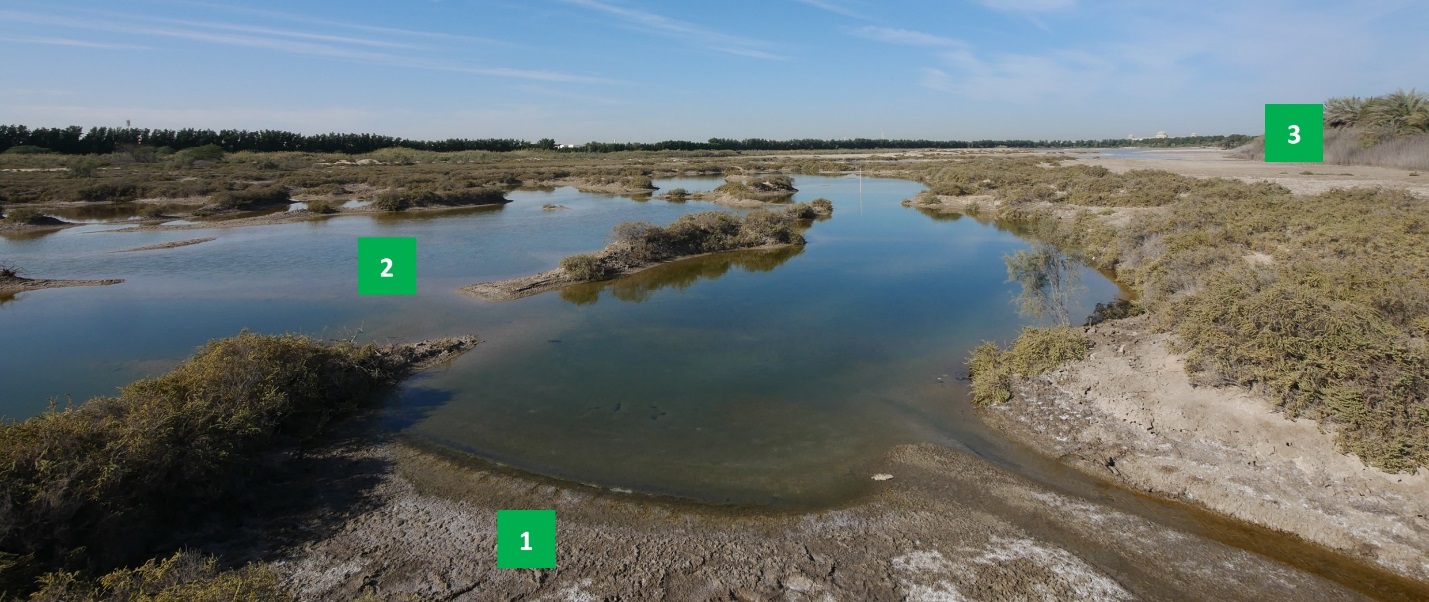 Figure 4: Wetland habitats within the Wasit Nature Reserve; 1 – Mud flats, 2 – Permanent brackish/saline pools, 3 – Reed beds (Photo: Pereira 2017)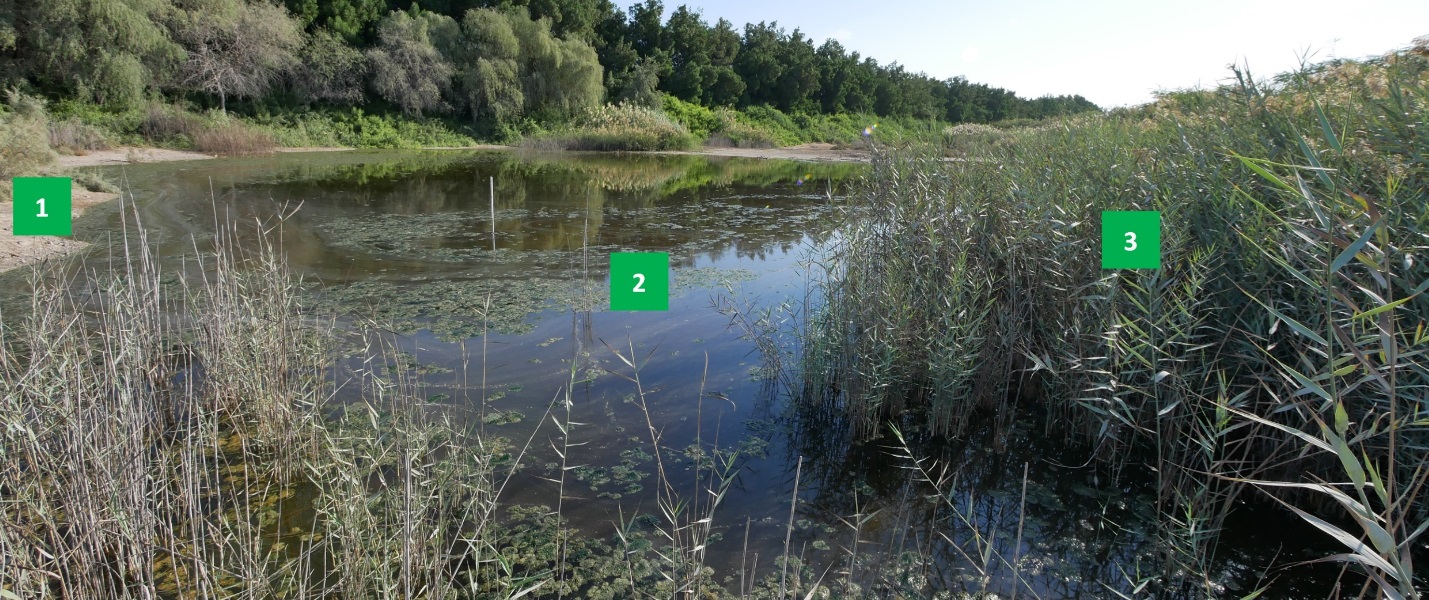 Figure 5: Wetland habitats within the Wasit Nature Reserve; 1 – Mud flats, 2 – Permanent brackish/saline pools, 3 – Reed beds (Photo: Pereira 2017)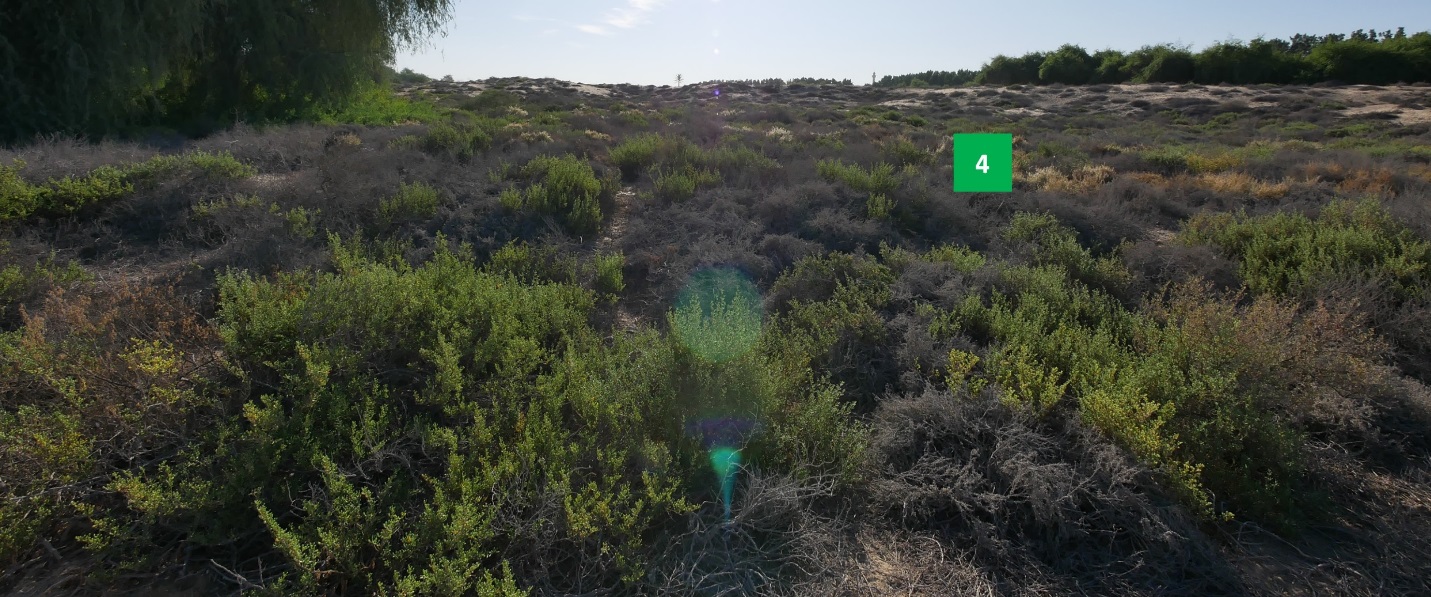 Figure 6: Landscaped sandy habitats within the Wasit Nature Reserve; 4 – Low sand dunes (vegetated) (Photo: Pereira 2017). The Protected Area AimsSecure foraging habitat for threatened and common, resident and migratory bird species Protect a representative example of natural diversity of key habitats in an urban settingEnable easily accessible public exposure to wetland habitat and the associated speciesFacilitate education of the general public about wetland and migratory species conservationPersist as an example of remediated, formerly degraded habitat as an ecologically dynamic, managed wetland Secure a remnant wetland habitat connected to the desert ecosystemsEnsure scientific research opportunitiesManagement and Operational ObjectivesMonitoring, Research, and Evaluation: Baseline monitoring to understand habitat and species richnessLong term monitoring of bird species abundance and diversityLong term monitoring of ecosystem ecological conditionLong term evaluation of climate change impacts on species distribution and persistenceLaw Enforcement and Emergency Response: Ensure adequate enforcement of regulations to increase complianceRestoration: Remove litter and anthropogenic debrisEnsure persistence of water sourcesActively manage vegetation growth to facilitate habitat and associated species diversity Partnership Coordination: Develop a collaborative network to increase biodiversity knowledgeDevelop partnerships for community outreach and education to improve compliance and understand of wetland significance in arid environments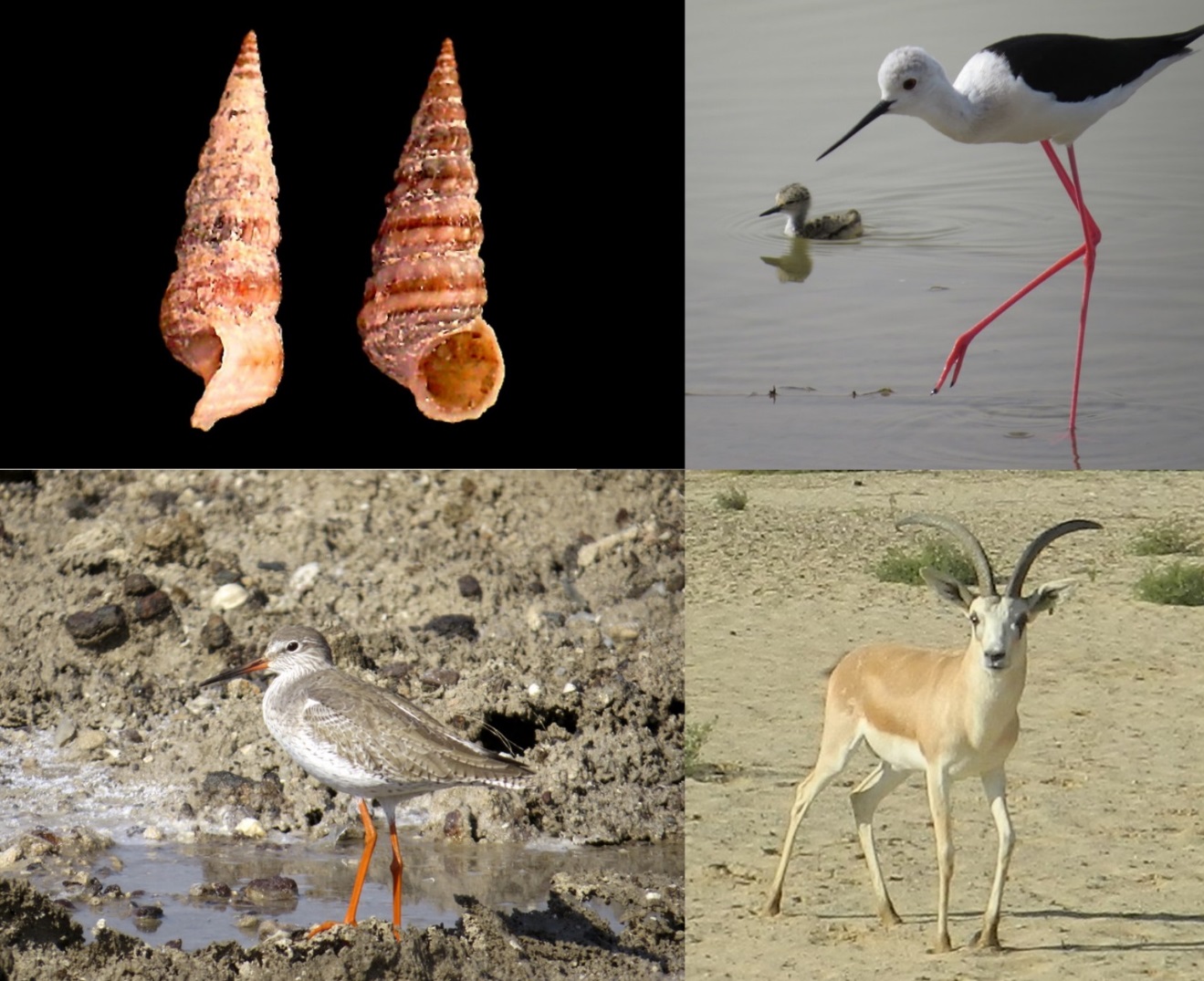 Figure 7: (Clockwise from top left) 1- Potamides conicus, 2 – Black-Winged Stilt, 3 – Sand Gazelle, 4 – Common Redshank (Photos: 1: Fadi Yaghmour, 2 & 4: John Pereira)Species ListBiodiversity assessments have included repeatable bird surveys, camera trapping, occasional vegetation photographic assessments and general opportunistic observations.  Table 1: Summary of species recorded until (06-11-2017)APPENDIX 1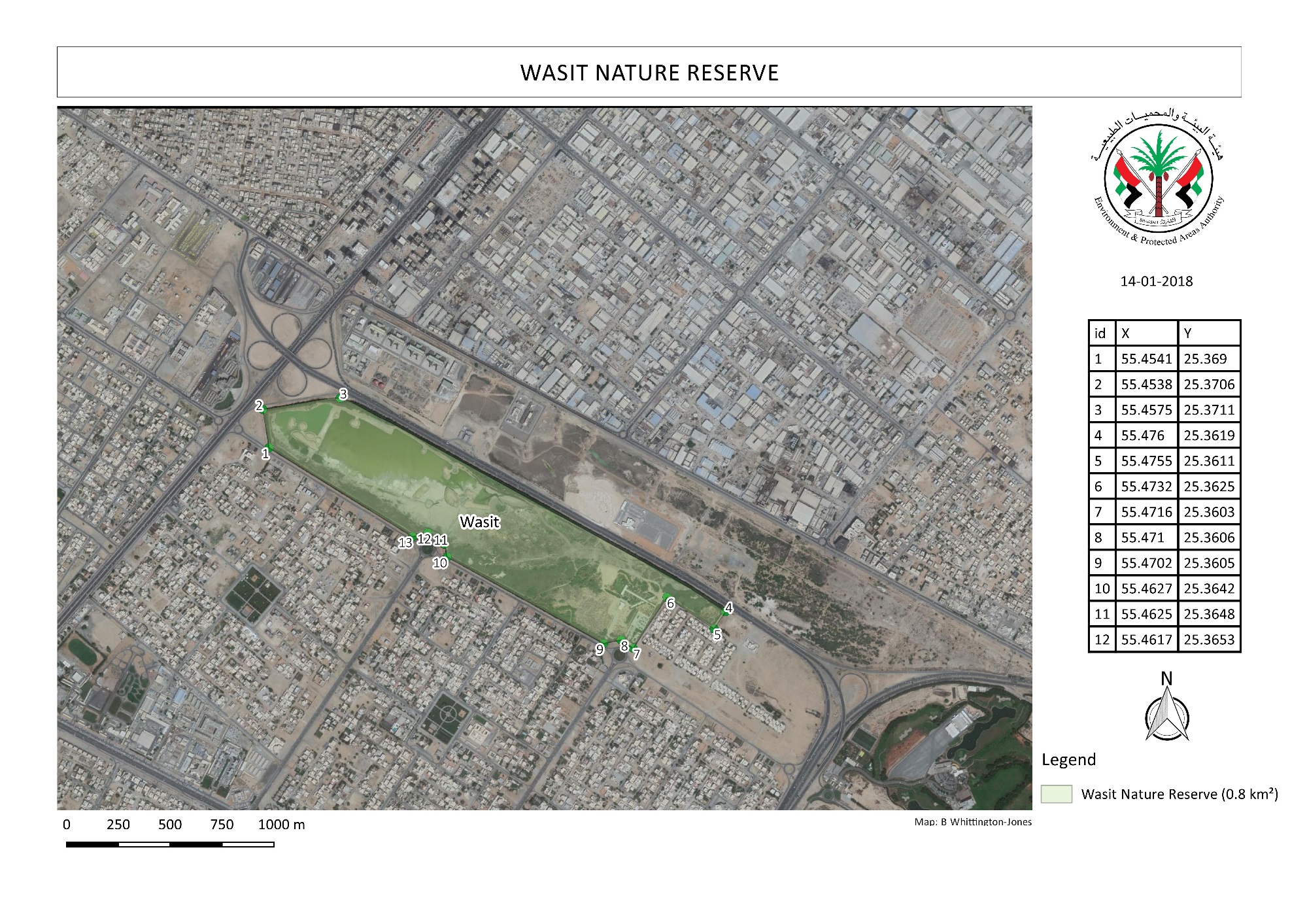 IUCN CategoryIV: Habitat/Species Management AreaIV: Habitat/Species Management AreaIV: Habitat/Species Management AreaProclaimed200720072007Affection PlanYesYesYesFencedYesFence matches affection planYesGazette/DecreeYes – No. 7Yes – No. 7Yes – No. 7EcosystemsAquatic/TerrestrialAquatic/TerrestrialAquatic/TerrestrialSize (km²)0.80.80.8TerrestrialMarinePermanent Saline, Brackish or Alkaline Marshes/PoolsNot ApplicableLow Sand Dunes - VegetatedReed BedsMud flats ClassificationOrder/FamilyCommon NameScientific NameUAE CategoryRed ListMammalsCarnivoraArabian red foxVulpes vulpes arabicaLeast Concern Least ConcernMammalsMuridaeBlack ratRattus rattusIntroducedLeast ConcernMammalsBovidaeSand GazelleGazelle maricaIntroducedVulnerableMammalsFelidaeDomestic CatFelis catusInvasiveNot Listed ReptilesGekkonidaeBaluch Rock GeckoBanopus tuberculatusN/ANot Listed ReptilesGekkonidaeRough-tailed bow foot geckoCyrtopodion scabrumN/ANot ListedReptilesGekkonidaeYellow-bellied house geckoHemidactylus flaviviridisN/ANot Listed ReptilesGekkonidaeRed sea house geckoHemidactylus robustusN/ANot Listed ReptilesGekkonidaeRock semaphore geckoPristurus rupestrisN/ANot Listed ReptilesLacertidaeWhite spotted lizardAcanthodactylus schmidtiN/ANot Listed ReptilesScincidaeOcellated skinkChalcides ocellatusN/ANot Listed ReptilesVaranidaeDesert monitor lizardVaranus griseusN/ANot Listed ReptilesAmphisbaenidaeZarudny's worm lizardDiplometopon zarudnyiN/ANot Listed ReptilesTyphlopidaeFlowerpot snakeRhamphotyphlops braminusN/AInvasiveReptilesBoidaeArabian sand boaEryx jayakariN/ANot Listed ReptilesColubridaeAfro-asian sand snakePsammophis schokariN/ANot ListedReptilesViperidaeSaw-scaled viperEchis carinatus sochurekiN/ANot Listed BirdsAnseriformesCommon Pochard Aythya ferinaVisitorNot ListedBirdsAnseriformesEurasian Teal Anas creccaVisitorNot ListedBirdsAnseriformesGadwall Anas streperaVisitorNot ListedBirdsAnseriformesGarganey Anas querquedulaMigrantNot ListedBirdsAnseriformesMallard  Anas platyrhynchosVisitorNot ListedBirdsAnseriformesNorthern Pintail Anas acutaVisitorNot ListedBirdsAnseriformesNorthern Shoveler Anas clypeataVisitorNot ListedBirdsAnseriformesTufted Duck Aythya fuligulaVisitorNot ListedBirdsAnseriformesEgyptian Goose  Alopochen aegyptiacusNot ListedBirdsGalliformesGrey Francolin  Francolinus pondicerianusResidentNot ListedBirdsPodicipediformesBlack-necked Grebe Podiceps nigricollis VisitorNot ListedBirdsPodicipediformesLittle Grebe Tachybaptus ruficollis Not ListedBirdsPhoenicopteriformesGreater Flamingo  Phoenicopterus roseusNot ListedBirdsSuliformsGreat Cormorant Phalacrocorax carboVisitorNot ListedBirdsSuliformsSocotra Cormorant  Leucocarbo nigrogularisResidentNot ListedBirdsPelecaniformesGlossy Ibis Plegadis falcinellusResidentNot ListedBirdsPelecaniformesEurasian Spoonbill Platalea leucorodiavisitorNot ListedBirdsPelecaniformesLittle BitternIxobrychus minutusvisitorNot ListedBirdsPelecaniformesCattle Egret  Bubulcus ibisMigrantNot ListedBirdsPelecaniformesGreat Egret Ardea albaVisitorNot ListedBirdsPelecaniformesLittle Egret Egretta garzettaVisitorNot ListedBirdsPelecaniformesBlack-crowned Night Heron  Nycticorax nycticoraxVisitorNot ListedBirdsPelecaniformesGrey Heron  Ardea cinereaVisitorNot ListedBirdsPelecaniformesPurple Heron Ardea purpureaVisitorNot ListedBirdsPelecaniformesStriated Heron  Butorides striatusResidentNot ListedBirdsPelecaniformesWestern Reef Heron  Egretta gularisResidentNot ListedBirdsFalconiformesCrested Honey Buzzard Pernis ptilorhynchusVisitorNot ListedBirdsFalconiformesEuropean Honey Buzzard Pernis apivorusVisitorNot ListedBirdsFalconiformesGreater Spotted Eagle Aquila clangaVisitorNot ListedBirdsFalconiformesMontagu's Harrier Circus pygargusVisitorNot ListedBirdsFalconiformesWestern Marsh Harrier Circus aeruginosusVisitorNot ListedBirdsFalconiformesShikra  Accipiter badiusResidentNot ListedBirdsFalconiformesEurasian Hobby Falco subbuteoMigrantNot ListedBirdsGruiformesCommon Moorhen  Gallinula chloropusResidentNot ListedBirdsGruiformesEurasian Coot Fulica atraVisitorNot ListedBirdsCharadriiformesBlack-winged Stilt  Himantopus himantopus ResidentNot ListedBirdsCharadriiformesPied Avocet Recurvirostra avosettaNot ListedBirdsCharadriiformesCommon Ringed Plover Charadrius hiaticulaVisitorNot ListedBirdsCharadriiformesEurasian Golden Plover Pluvialis apricariaVisitorNot ListedBirdsCharadriiformesGrey Plover Pluvialis squatarolaVisitorNot ListedBirdsCharadriiformesKentish Plover  Charadrius alexandrinusResidentNot ListedBirdsCharadriiformesLesser Sand Plover Charadrius mongolusVisitorNot ListedBirdsCharadriiformesPacific Golden Plover Pluvialis fulvaVisitorNot ListedBirdsCharadriiformesRed-wattled Lapwing  Vanellus indicusResidentNot ListedBirdsCharadriiformesWhite-tailed Lapwing Vanellus leucurus VisitorNot ListedBirdsCharadriiformesCommon Snipe Gallinago gallinagoVisitorNot ListedBirdsCharadriiformesJack Snipe Lymnocryptes minimusVisitorNot ListedBirdsCharadriiformesBar-tailed Godwit Limosa lapponicaVisitorNot ListedBirdsCharadriiformesCommon Greenshank Tringa nebulariaVisitorNot ListedBirdsCharadriiformesCommon Redshank Tringa totanusVisitorNot ListedBirdsCharadriiformesSpotted Redshank Tringa erythropusVisitorNot ListedBirdsCharadriiformesBroad-billed Sandpiper Limicola falcinellusVisitorNot ListedBirdsCharadriiformesCommon Sandpiper Actitis hypoleucosVisitorNot ListedBirdsCharadriiformesCurlew Sandpiper Calidris ferrugineaMigrantNot ListedBirdsCharadriiformesGreen Sandpiper Tringa ochropusVisitorNot ListedBirdsCharadriiformesMarsh SandpiperTringa stagnatilisVisitorNot ListedBirdsCharadriiformesRuddy Turnstone Arenaria interpresMigrantNot ListedBirdsCharadriiformesLittle Stint Calidris minutaVisitorNot ListedBirdsCharadriiformesTemminck's Stint Calidris temminckiiVisitorNot ListedBirdsCharadriiformesDunlin Calidris alpinaVisitorNot ListedBirdsCharadriiformesRuff Philomachus pugnaxMigrantNot ListedBirdsCharadriiformesRed-necked Phalarope Phalaropus lobatusMigrantNot ListedBirdsCharadriiformesCommon Black-headed Gull Larus ridibundusNot ListedBirdsCharadriiformesSlender-billed Gull Larus geneiVisitorNot ListedBirdsCharadriiformesGull-billed Tern Gelochelidon niloticaVisitorNot ListedBirdsCharadriiformesSaunders's Tern  Sternula saundersiVisitorNot ListedBirdsCharadriiformesSwift Tern  Sterna bergiiVisitorNot ListedBirdsCharadriiformesWhiskered Tern Chlidonias hybridaMigrantNot ListedBirdsCharadriiformesWhite-cheeked Tern Sterna repressa VisitorNot ListedBirdsCharadriiformesWhite-winged Tern Chlidonias leucopterusMigrantNot ListedBirdsColumbiformesEurasian Collared Dove  Streptopelia decaoctoResidentLeast Concern BirdsColumbiformesEuropean Turtle Dove  Streptopelia turturVisitorNot ListedBirdsColumbiformesLaughing Dove  Streptopelia senegalensisResidentLeast Concern BirdsPsittaciformesRose-ringed Parakeet  Psittacula krameriResidentNot ListedBirdsCuculiformesCommon Cuckoo  Cuculus canorusMigrantNot ListedBirdsCaprimulgiformesEgyptian Nightjar Caprimulgus aegyptiusVisitorLeast Concern BirdsCaprimulgiformesEuropean Nightjar Caprimulgus europaeusMigrantNot ListedBirdsApodiformesCommon Swift Apus apusMigrantNot ListedBirdsApodiformesPallid Swift  Apus pallidusVisitorLeast Concern BirdsCoraciiformesEuropean Roller  Coracias garrulusMigrantNot ListedBirdsCoraciiformesIndian Roller  Coracias benghalensisResidentLeast Concern BirdsCoraciiformesCommon Kingfisher Alcedo atthisVisitorNot ListedBirdsCoraciiformesPied Kingfisher Ceryle rudisVisitorNot ListedBirdsCoraciiformesBlue-cheeked Bee-eater  Merops persicusMigrantLeast Concern BirdsCoraciiformesEuropean Bee-eater  Merops apiasterMigrantLeast Concern BirdsCoraciiformesLittle Green Bee-eater  Merops orientalisResidentLeast Concern BirdsCoraciiformesEurasian Hoopoe  Upupa epopsVisitorNot ListedBirdsPasseriformesDaurian Shrike Lanius isabellinusVisitorLeast Concern BirdsPasseriformesTurkestan Shrike Lanius isabellinusMigrantLeast Concern BirdsPasseriformesLesser Grey Shrike Lanius minorMigrantNot ListedBirdsPasseriformesRed-backed Shrike Lanius collurioMigrantNot ListedBirdsPasseriformesSouthern Grey Shrike  Lanius meridionalisResidentNot ListedBirdsPasseriformesWoodchat Shrike Lanius senatorMigrantNot ListedBirdsPasseriformesHouse Crow  Corvus splendensResidentLeast Concern BirdsPasseriformesCrested Lark  Galerida cristataResidentLeast Concern BirdsPasseriformesRed-vented Bulbul  Pycnonotus caferResidentNot ListedBirdsPasseriformesWhite-eared Bulbul  Pycnonotus leucotisResidentLeast Concern BirdsPasseriformesBarn Swallow Hirundo rusticaVisitorLeast Concern BirdsPasseriformesRock MartinPtyonoprogne fuligulaVisitorLeast Concern BirdsPasseriformesSand Martin Riparia ripariaMigrantNot ListedBirdsPasseriformesWillow Warbler Phylloscopus trochilusMigrantNot ListedBirdsPasseriformesCommon Chiffchaff Phylloscopus collybitaVisitorNot ListedBirdsPasseriformesClamorous Reed Warbler  Acrocephalus stentoreusResidentNot ListedBirdsPasseriformesEurasian Reed Warbler  Acrocephalus scirpaceusMigrantNot ListedBirdsPasseriformesEastern Olivaceous Warbler  Iduna pallidaMigrantNot ListedBirdsPasseriformesGraceful Prinia  Prinia gracilisResidentNot ListedBirdsPasseriformesMenetries's Warbler Sylvia mystaceaMigrantNot ListedBirdsPasseriformesUpcher’s Warbler Hippolais languidaMigrantNot ListedBirdsPasseriformesBrahminy Starling  Sturnus pagodarumResidentNot ListedBirdsPasseriformesblack-throated Thrush Turdus atrogularisVisitorNot ListedBirdsPasseriformesSiberian Stonechat Saxicola group mauraVisitorNot ListedBirdsPasseriformesCommon Redstart Phoenicurus phoenicurusMigrantNot ListedBirdsPasseriformesRufous-tailed Scrub Robin  Cercotrichas galactotesMigrantNot ListedBirdsPasseriformesEurasian Wryneck Jynx torquillaMigrantNot ListedBirdsPasseriformesScaly-breasted Munia  Lonchura punctulataResidentNot ListedBirdsPasseriformesBank Myna  Acridotheres ginginianusResidentLeast Concern BirdsPasseriformesCommon Myna  Acridotheres tristisInvasiveLeast Concern BirdsPasseriformesPied Myna  Sturnus contraResidentNot ListedBirdsPasseriformesBluethroat Luscinia svecicaVisitorNot ListedBirdsPasseriformesDesert Wheatear Oenanthe desertiLeast Concern BirdsPasseriformesPied Wheatear Oenanthe pleschankaMigrantNot ListedBirdsPasseriformesWhinchat Saxicola rubetraMigrantNot ListedBirdsPasseriformesSpotted Flycatcher Muscicapa striataMigrantNot ListedBirdsPasseriformesPurple Sunbird  Cinnyris asiaticusResidentNot ListedBirdsPasseriformesHouse Sparrow  Passer domesticusResidentLeast Concern BirdsPasseriformesYellow-throated Sparrow  Gymnoris xanthocollisVisitorNot ListedBirdsPasseriformesStreaked Weaver  Ploceus manyarResidentNot ListedBirdsPasseriformesCitrine Wagtail Motacilla citreolaVisitorNot ListedBirdsPasseriformesWhite Wagtail Motacilla albaVisitorNot ListedBirdsPasseriformesYellow Wagtail Motacilla flavaMigrantNot ListedBirdsPasseriformesStriolated Bunting  Emberiza striolataResidentNot ListedPlantsPoaceaeFoxtail/buffel grass, sand-burrCenchrus ciliarisCommonNot ListedPlantsAsclepiadaceaeBroom BushLeptadenia pyrotechnicaCommonNot ListedPlantsAsteraceaeLaunaea capitataCommonNot ListedPlantsBoraginaceaeTurnsoleHeliotropium kotschyiCommonNot ListedPlantsChenopodiaceaeHaloxylon salicornicumcommonNot ListedPlantsChenopodiaceaeSea BliteSuaeda vermiculataCommonNot ListedPlantsEuphorbiaceaeEuphorbia laricaCommonNot ListedPlantsFabaceaeProsopis julifloraInvasiveNot ListedPlantsMimosaceaeAcacia tortilisCommonNot ListedPlantsMimosaceaeGhafProsopis cinerariaCommonNot ListedPlantsNeuradaceaeCreeping thorn roseNeurada procumbensCommonNot ListedPlantsTamaricaceaeTamarix aucherianaLocally CommonNot Listed